Занятие 3,4,5. «Степень и ее свойства»1) Степень с целым показателемПусть а — любое действительное число, п — любое натуральное число, тогда степенью числа а с натуральным показателем п (или п-й степенью числа а) называется число, записываемое как аn и определяемое по правилуаn = Пусть а — любое отличное от нуля действительное число, тогда нулевой степенью этого числа называется число единица, т.е. по определению а0 = 1 для любого отличного от нуля действительного числа а.Нулевая степень числа нуль не определяется, и символ 00 считается лишенным смысла.Пусть а — любое отличное от нуля действительное число, п — любое натуральное число, тогда степенью числа а с целым отрицательным показателем (-п) называется число , т.е. по определению aп =  для любого отличного от нуля действительного числа а и любого целого отрицательного числа (-п).Целая отрицательная степень числа нуль не определяется, и символ 0-n считается лишенным смысла.Итак, натуральная (n-я) степень определяется для любого действительного числа, а нулевая и целая отрицательная степени лишь для любого отличного от нуля действительного числа.Если а — любое отличное от нуля действительное число, то можно дать определение степени с целым показателем, которое есть объединение предыдущих определений.Пусть а — любое отличное от нуля действительное число, — любое целое число, тогда под числом а понимают число, определяемое по правилуa =при этом число а называется степенью с целым показателем, число а — основанием степени, число  — показателем степени.Пусть а, b — любые, не равные нулю, действительные числа, ,  — любые целые числа, тогда:А) (ab) = abБ)( ) = В) aa = a+Г) a:a = a-Д) (a) = a2) Степень с рациональным показателемПусть n — натуральное число, п≥2, а — положительное число. Тогда положительное число b, такое, что bn = а называется арифметическим корнем п-й степени из числа а и обозначается b = .По определению  справедливо следующее утверждение:а — положительное число, п — натуральное число,— положительное число,()n = а.Пусть а — положительное число, r = - рациональное число, причем q — натуральное число (q ≥2). Положительное число b такое, что b = , называется r-й степенью числа а и обозначается b= ar, т.е. ap/q = .Заметим, что  = a1/q. Пусть а и b — любые положительные числа, r1 и r2 - любые рациональные числа, тогда справедливы следующие свойства, называемые свойствами степеней с рациональными показателями: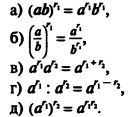 3) Степень с иррациональным показателемДля степеней с иррациональным показателем справедливы следующие свойства. Пусть а >0, b > 0,  — иррациональное число,  — рациональное или иррациональное, тогда: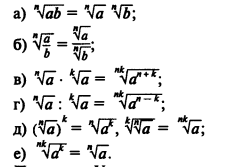 4) Степень положительного числаОпределение. Пусть дано положительное число а и действительное число . Под числом а понимают положительное число, определяемое по следующему правилу:Если  > 0 и: = т, где т — натуральное число, тоa =  =  — натуральное число, q≥2, то а =  (арифметических корень q-й степени из положительного числа); =, где р, q — натуральные числа, q≥2, то а= а — иррациональное число, тогда:а)	если а> 1,то а — число большее, чем ar1 и меньшее, чем ar2, где r1 — любое рациональное приближение числа а с недостатком,r2 — любое рациональное приближение числа а с избыткам;б)	если 0<а< 1 ,то а — число меньшее, чем r1и большее, чем r2 (r1 и r2 — те же, что и выше);в)	если а =1, то а =1.Если а = 0, то а = 1.Если  <0, то a =Число а называется степенью, число а — основателем степени, число  — показателем степени.Степень положительного числа обладает следующими основными свойствами: если а и b — положительные числа,  и — любые действительные числа, то: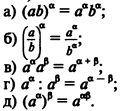 